                                              บันทึกข้อความ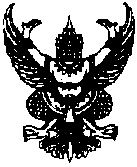 ส่วนราชการ	         โรงพยาบาลเวียงสาที่ นน ๐๐32.3/         วันที่  7 มกราคม  ๒๕๖2เรื่อง     พฤติกรรมการมาปฏิบัติงานสายของบุคลากรเรียน	หัวหน้ากลุ่มงานประกันสุขภาพ แผนงานและยุทธศาสตร์	ในรอบเดือน ธันวาคม  ๒๕๖๑ มีบุคลากรในกลุ่มงานของท่าน มีพฤติกรรมการมาปฏิบัติงานสาย ตามรายละเอียดดังนี้           เพื่อตอบสนองต่อนโยบายการบริหารจัดการตามหลักธรรมาภิบาล จึงขอให้ท่านบริหารจัดการเพื่อปรับเปลี่ยนพฤติกรรมดังกล่าวของบุคลากร และรายงานผลการดำเนินงานตามกระบวนการตรวจสอบภายในต่อไป 	จึงเรียนมาเพื่อทราบและดำเนินการ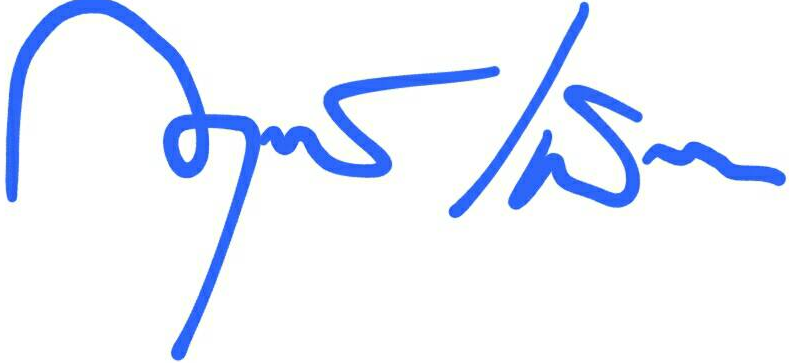 (นายกฤตพงษ์  โรจนวิภาต)ผู้อำนวยการโรงพยาบาลเวียงสา                                               บันทึกข้อความส่วนราชการ	        โรงพยาบาลเวียงสาที่ นน ๐๐32.3/        วันที่  7 มกราคม  ๒๕๖2เรื่อง     พฤติกรรมการมาปฏิบัติงานสายของบุคลากรเรียน	หัวหน้ากลุ่มงานชันสูตร	ในรอบเดือน ธันวาคม  ๒๕๖๑ มีบุคลากรในกลุ่มงานของท่าน มีพฤติกรรมการมาปฏิบัติงานสาย ตามรายละเอียดดังนี้           เพื่อตอบสนองต่อนโยบายการบริหารจัดการตามหลักธรรมาภิบาล จึงขอให้ท่านบริหารจัดการเพื่อปรับเปลี่ยนพฤติกรรมดังกล่าวของบุคลากร และรายงานผลการดำเนินงานตามกระบวนการตรวจสอบภายในต่อไป 	จึงเรียนมาเพื่อทราบและดำเนินการ(นายกฤตพงษ์  โรจนวิภาต)ผู้อำนวยการโรงพยาบาลเวียงสา                                               บันทึกข้อความส่วนราชการ	           โรงพยาบาลเวียงสาที่ นน ๐๐32.3/	 วันที่   7 มกราคม  ๒๕๖2เรื่อง     พฤติกรรมการมาปฏิบัติงานสายของบุคลากรเรียน	หัวหน้ากลุ่มงานผู้ป่วยนอก 	ในรอบเดือน ธันวาคม  ๒๕๖๑ มีบุคลากรในกลุ่มงานของท่าน มีพฤติกรรมการมาปฏิบัติงานสาย ตามรายละเอียดดังนี้          เพื่อตอบสนองต่อนโยบายการบริหารจัดการตามหลักธรรมาภิบาล จึงขอให้ท่านบริหารจัดการเพื่อปรับเปลี่ยนพฤติกรรมดังกล่าวของบุคลากร และรายงานผลการดำเนินงานตามกระบวนการตรวจสอบภายในต่อไป 	จึงเรียนมาเพื่อทราบและดำเนินการ(นายกฤตพงษ์  โรจนวิภาต)ผู้อำนวยการโรงพยาบาลเวียงสา                                               บันทึกข้อความส่วนราชการ	              โรงพยาบาลเวียงสาที่ นน ๐๐32.3/            วันที่  7 มกราคม  ๒๕๖2เรื่อง     พฤติกรรมการมาปฏิบัติงานสายของบุคลากรเรียน	หัวหน้ากลุ่มงานกลุ่มงานผ่าตัด	ในรอบเดือน ธันวาคม  ๒๕๖๑ มีบุคลากรในกลุ่มงานของท่าน มีพฤติกรรมการมาปฏิบัติงานสาย ตามรายละเอียดดังนี้         เพื่อตอบสนองต่อนโยบายการบริหารจัดการตามหลักธรรมาภิบาล จึงขอให้ท่านบริหารจัดการเพื่อปรับเปลี่ยนพฤติกรรมดังกล่าวของบุคลากร และรายงานผลการดำเนินงานตามกระบวนการตรวจสอบภายในต่อไป 	จึงเรียนมาเพื่อทราบและดำเนินการ(นายกฤตพงษ์     โรจนวิภาต)  ผู้อำนวยการโรงพยาบาลเวียงสา                                              บันทึกข้อความส่วนราชการ          	 โรงพยาบาลเวียงสาที่ นน ๐๐32.3/         วันที่  7 มกราคม  ๒๕๖2เรื่อง     พฤติกรรมการมาปฏิบัติงานสายของบุคลากรเรียน	หัวหน้ากลุ่มงานกลุ่มงาน X-RAY	ในรอบเดือน ธันวาคม  ๒๕๖๑ มีบุคลากรในกลุ่มงานของท่าน มีพฤติกรรมการมาปฏิบัติงานสาย ตามรายละเอียดดังนี้         เพื่อตอบสนองต่อนโยบายการบริหารจัดการตามหลักธรรมาภิบาล จึงขอให้ท่านบริหารจัดการเพื่อปรับเปลี่ยนพฤติกรรมดังกล่าวของบุคลากร และรายงานผลการดำเนินงานตามกระบวนการตรวจสอบภายในต่อไป 	จึงเรียนมาเพื่อทราบและดำเนินการ(นายกฤตพงษ์  โรจนวิภาต)ผู้อำนวยการโรงพยาบาลเวียงสา                                              บันทึกข้อความส่วนราชการ	               โรงพยาบาลเวียงสาที่ นน ๐๐32.3/	     วันที่   7 มกราคม  ๒๕๖2เรื่อง    พฤติกรรมการมาปฏิบัติงานสายของบุคลากรเรียน	หัวหน้ากลุ่มงานกลุ่มเวชปฏิบัติครอบครัว	ในรอบเดือน ธันวาคม  ๒๕๖๑ มีบุคลากรในกลุ่มงานของท่าน มีพฤติกรรมการมาปฏิบัติงานสาย ตามรายละเอียดดังนี้         เพื่อตอบสนองต่อนโยบายการบริหารจัดการตามหลักธรรมาภิบาล จึงขอให้ท่านบริหารจัดการเพื่อปรับเปลี่ยนพฤติกรรมดังกล่าวของบุคลากร และรายงานผลการดำเนินงานตามกระบวนการตรวจสอบภายในต่อไป 	จึงเรียนมาเพื่อทราบและดำเนินการ						(นายกฤตพงษ์  โรจนวิภาต)                                                            ผู้อำนวยการโรงพยาบาลเวียงสา                                              บันทึกข้อความส่วนราชการ	                  โรงพยาบาลเวียงสาที่ นน ๐๐32.3/	        วันที่  7 มกราคม  ๒๕๖2เรื่อง    พฤติกรรมการมาปฏิบัติงานสายของบุคลากรเรียน	หัวหน้ากลุ่มงานบริหารทั่วไป	ในรอบเดือน ธันวาคม  ๒๕๖๑ มีบุคลากรในกลุ่มงานของท่าน มีพฤติกรรมการมาปฏิบัติงานสาย ตามรายละเอียดดังนี้            เพื่อตอบสนองต่อนโยบายการบริหารจัดการตามหลักธรรมาภิบาล จึงขอให้ท่านบริหารจัดการเพื่อปรับเปลี่ยนพฤติกรรมดังกล่าวของบุคลากร และรายงานผลการดำเนินงานตามกระบวนการตรวจสอบภายในต่อไป 	จึงเรียนมาเพื่อทราบและดำเนินการ(นายกฤตพงษ์  โรจนวิภาต)                                                              ผู้อำนวยการโรงพยาบาลเวียงสา                                              บันทึกข้อความส่วนราชการ	                โรงพยาบาลเวียงสาที่ นน ๐๐32.3/	      วันที่  7 มกราคม  ๒๕๖2เรื่อง    พฤติกรรมการมาปฏิบัติงานสายของบุคลากรเรียน	หัวหน้ากลุ่มงานฝ่ายการพยาบาล	ในรอบเดือน ธันวาคม  ๒๕๖๑ มีบุคลากรในกลุ่มงานของท่าน มีพฤติกรรมการมาปฏิบัติงานสาย ตามรายละเอียดดังนี้         เพื่อตอบสนองต่อนโยบายการบริหารจัดการตามหลักธรรมาภิบาล จึงขอให้ท่านบริหารจัดการเพื่อปรับเปลี่ยนพฤติกรรมดังกล่าวของบุคลากร และรายงานผลการดำเนินงานตามกระบวนการตรวจสอบภายในต่อไป 	จึงเรียนมาเพื่อทราบและดำเนินการ(นายกฤตพงษ์  โรจนวิภาต)                                                              ผู้อำนวยการโรงพยาบาลเวียงสา                                              บันทึกข้อความส่วนราชการ	                 โรงพยาบาลเวียงสาที่ นน ๐๐32.3/	       วันที่  7 มกราคม ๒๕๖2เรื่อง    พฤติกรรมการมาปฏิบัติงานสายของบุคลากรเรียน	หัวหน้ากลุ่มงานรักษาความปลอดภัย	ในรอบเดือน ธันวาคม 2562 มีบุคลากรในกลุ่มงานของท่าน มีพฤติกรรมการมาปฏิบัติงานสาย ตามรายละเอียดดังนี้         เพื่อตอบสนองต่อนโยบายการบริหารจัดการตามหลักธรรมาภิบาล จึงขอให้ท่านบริหารจัดการเพื่อปรับเปลี่ยนพฤติกรรมดังกล่าวของบุคลากร และรายงานผลการดำเนินงานตามกระบวนการตรวจสอบภายในต่อไป 	จึงเรียนมาเพื่อทราบและดำเนินการ(นายกฤตพงษ์  โรจนวิภาต)                                                               ผู้อำนวยการโรงพยาบาลเวียงสาชื่อไม่ scanไม่สายสาย1-15นาทีสาย16-30นาทีสาย30นาทีขึ้นไปวันทำงานรวมพงศ์ธร  ปริกเพ็ชร17118ศุภกร  ธีระไพรพฤกษ์214218อาทิตย์  ดีนาน214218เขมิกา  เทพประสิทธิ์314118อมรรัตน์  โลกคำลือ313218อุเทน  ใจจะดี114318กมลทิพย์  ใกล้ชิด21618ปราณี   แก้วทิศ16218วรรณนิภา  สีรัง11718ศุภลักษณ์   บุญนำ412218ชื่อไม่ scanไม่สายสาย1-15นาทีสาย16-30นาทีสาย30นาทีขึ้นไปวันทำงานรวมเกศรินทร์   อินผ่อง116118ธนัฎชนก  น้อยใหญ่215218นงเยาว์  แสงอาทิตย์511218พิมพร  จินดาคำ1818ไพรวรรณ  วงศ์พุฒิ27918รุจิรา สีรัง413118อัญชลี  เหมือยมะโน1818อัศวิน  เล่าลือ1818ชื่อไม่scanไม่สายสาย1-15นาทีสาย16-30นาทีสาย30นาทีขึ้นไปวันทำงานรวมคำมอญ  อุตสาห์1818ณัฏฐปภัส กุณพันธ์21618ดวงรัตน์   พญาพรหม213318ทองจิน  สวนนันท์113418บัวผัน  อุตสาห์312218ประชัน  จันทร์ท่าฬ่อ212418พัทยา   มานะกิจ21618พิธพร  อุ่นเรือน212418วิลาวัลย์  ชูจันทร์15318ศุภิสรา เฟื่องฟู1818สยุมพร  สมประสิทธิ์21618อนงค์  พูใบ21618อัจฉรา  เค้าไพบูลย์11618จงจิตร  คันธะเรศย์38718เตือนใจ  ใจจะดี14418วราภรณ์  คำลือ17118สุธีรา  กุศล1818จิราพร  มงคลประเสริฐ114318ชื่อnot scanไม่สายสาย1-15นาทีสาย16-30นาทีสาย30นาทีขึ้นไปวันทำงานรวมจารุพรรณ์ บุญวิริยะศักดิ์115218นงคราญ บัติปัน16218พิมพรรณ์  สร้อยเต็ม251018วทัญญู  พิเคราะห์38418อรพรรณ  สุสละ412218ชื่อnot scanไม่สายสาย1-15นาทีสาย16-30นาทีสาย30นาทีขึ้นไปวันทำงานรวมจรูญ  ซุยหาญ17118ชาลี  ปริกเพชร21618สุเชษฐ์  ณ  ฝั้น1818ชื่อnot scanไม่สายสาย1-15นาทีสาย16-30นาทีสาย30นาทีขึ้นไปวันทำงานรวมจารุ  ชนะภัย71118จุรีรัตน์  พิมสาร113418เจษฏากร แก้วมา313218ชุติมา ปัญญา81018ธีรพงศ์    คันธใส112518พิชญวดี   ใจสุภาพ17118พิเชษฐ์   แก้วใหม่14618วิไลวรรณ บุญธรรม116118เวณิกา  โนทา411118เอมอร ไชยคำ11518นพรัตน์   ศรีตนชัย1818วรารัตน์ สีสนิท1818อภิรดี   นิ่มใหม่1818ชื่อnot scanไม่สายสาย1-15นาทีสาย16-30นาทีสาย30นาทีขึ้นไปวันทำงานรวมกอบกาญจน์  มณีวรรณ์116118ขวัญเรือน มาละวัง11718จริยา   คำมุง115218จาริณี พุฒิมา1818แจ้ เฟื่องฟู21618ทับทิม ลี้ตระกูล511218ปยุดา  ฝายนันชัย1818ประภา  แก้วใหม่116118เยาวลักษณ์  ดิลกธนานันท์114318วิทยา  ศรีวิชัยอินทร์11718สมพงษ์  คำศิลา114318สว่าง   บุญปัน21618สุมาลี  อนุรุด11718ฬชตะ  พลวัฒนภรณ์116118อนงค์  อินสอน17118ชื่อnot scanไม่สายสาย1-15นาทีสาย16-30นาทีสาย30นาทีขึ้นไปแสกนนิ้ว(วัน)วันทำงานรวมกัลทลี   ไชยศิลป์11718กฤษณา  บุณโยประการ115118ธนันยพร  มินทะนา115218ชื่อnot scanไม่สายสาย1-15นาทีสาย16-30นาทีสาย30นาทีขึ้นไปวันทำงานรวมณัฐพล  ต๊ะน้อย31518ธีรพล อิสระ51318ยอน  สุประการ51318